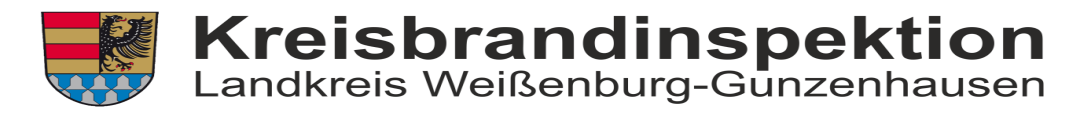 LehrgangsanmeldungFür den Lehrgang melde ich folgende Kameraden verbindlich an:  *Basismodul 1: (Grundausbildung)   **Basismodul 2: (Funk)         *Basismodul 5: (Abschluss)  **Atemschutzerstausbildung       **Maschinistenausbildung   SchaumtrainerausbildungZutreffendes bitte ankreuzen(Bitte deutlich schreiben)Terminwunsch/Ort:       Terminwunsch/Ort wird nach Möglichkeiten berücksichtigt, kann aber nicht garantiert werden.*     Beim Basismodul 1, Basismodul 5 können maximal 6 Teilnehmer angemeldet werden.**   Beim Basismodul 2, Atemschutzerstausbildung und Maschinisten können maximal 4 Teilnehmer angemeldet werden.*** Mit der Anmeldung bestätige ich, daß alle Lehrgangsvoraussetzungen erfüllt sind!!!Herrn KreisbrandmeisterUwe GroßKetschenbuck 591785 PleinfeldTel:               Fax:Handy:E-Mail:09144/611909144/86750171/8203571ausbildung@kreisbrandinspektion-wug.deFreiwillige Feuerwehr:Freiwillige Feuerwehr:PLZ, Gemeinde:PLZ, Gemeinde:Kommandant: ***(oder der Verantwortliche)Kommandant: ***(oder der Verantwortliche)Telefon:Fax:E-Mail:Nr.NameVornameGeb. DatumWohnort123456